NÁRODNÁ RADA SLOVENSKEJ REPUBLIKYV. volebné obdobieČíslo: CRD-2782/2010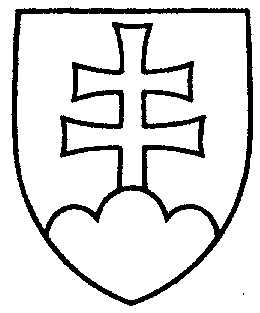 172UZNESENIENÁRODNEJ RADY SLOVENSKEJ REPUBLIKYz 5. novembra 2010k návrhu poslancov Národnej rady Slovenskej republiky Gábora Gála, Pavla Kuboviča a Szilárda Somogyiho na vydanie zákona, ktorým sa mení a dopĺňa zákon Národnej rady Slovenskej republiky č. 40/1993 Z. z. o štátnom občianstve Slovenskej republiky v znení neskorších predpisov a zákon Národnej rady Slovenskej republiky č. 145/1995 Z. z. o správnych poplatkoch v znení neskorších predpisov (tlač 149) – prvé čítanie	Národná rada Slovenskej republikyr o z h o d l a,  ž eprerokuje uvedený návrh zákona v druhom čítaní;p r i d e ľ u j etento návrh zákona na prerokovanieÚstavnoprávnemu výboru Národnej rady Slovenskej republiky Výboru Národnej rady Slovenskej republiky pre verejnú správu a regionálny rozvoj  aVýboru Národnej rady Slovenskej republiky pre ľudské práva a národnostné menšiny; u r č u j eako gestorský Výbor Národnej rady Slovenskej republiky pre verejnú správu
a regionálny rozvoj a lehotu na jeho prerokovanie v druhom čítaní vo výboroch do 30 dní 
a v gestorskom výbore do 31 dní.Richard  S u l í k   v. r.  predsedaNárodnej rady Slovenskej republikyOverovatelia:Martin  P o l i a č i k   v. r.Vincent  L u k á č   v. r.